1ª Página: Numeração romana, no rodapé, alinhada ao centro e com círculo.2ª Página: Numeração normal, no cabeçalho, alinhada a direita.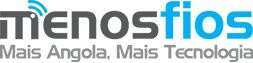 INTRODUÇÃOÀ luz da mais recente revelação sobre: Passwords (Senhas, se preferir e daqui para frente) começa hoje uma série de posts de dicas para criar senhas infalíveis. Por mais incómodas que as senhas sejam, ainda não existe recurso ao mesmo tempo melhor, mais confiável e com maior viabilidade para que as pessoas possam proteger seus dados em meios electrónicos. Por causa disso, todos nós precisamos decorar senhas: para uso no banco, para acesso ao e-mail, para identificação em uma rede social, etc.O problema é que de nada adianta utilizar senhas se elas podem ser descobertas facilmente ou se você tiver dificuldades para decorá-las ou protegê-las. Este texto foi criado justamente para te ajudar a lidar com isso. Você verá aqui dicas para criar senhas infalíveis e verá orientações sobre o que fazer e o que não fazer com elas.DESENVOLVIMENTOCOMO NÃO CRIAR SENHASQuando um indivíduo mal-intencionado quer descobrir a senha de alguém, ele geralmente tenta primeiro combinações como 123456, abcdef, 1020304050, qwerty (sequência do teclado), entre outros. Senhas sequenciais podem ser decoradas facilmente, por outro lado, podem ser descobertas com poucas tentativas. Portanto, evite-as. Embora possa parecer uma orientação óbvia, muitos problemas de segurança em empresas e em serviços da internet ocorrem pelo uso de senhas do tipo.NÃO USE DATAS ESPECIAIS, NÚMERO DA MATRICULA DO CARRO, NOMES E ETC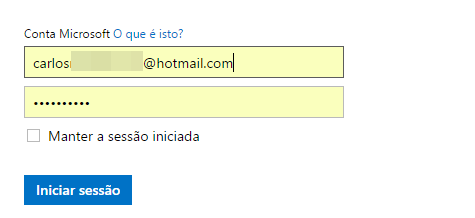 Muita gente utiliza dias especiais – como data de aniversário de um parente ou data de casamento – como senha. De maneira semelhante, há quem utilize o número da matricula do carro, o número de sua residência, o número de seu telefone, o número de algum documento, o nome de um filho, o seu sobrenome invertido, entre outros.Esta prática é mais segura que o uso de sequências, por outro lado, uma pessoa mal-intencionada pode descobrir que uma data significa muito para você e levar este fato em consideração na hora de tentar descobrir a sua senha. Portanto, evitar o uso destas informações é uma maneira eficiente de reforçar a sua segurança.EVITE UTILIZAR SENHAS RELACIONADAS AOS SEUS GOSTOS
Você gosta de futebol e é fanático por um time? Evite utilizar o nome do clube como senha. Você é fã de um grupo musical? Evite utilizar o nome da banda ou de seus músicos como senha. Você gosta dos livros de um determinado escritor? Evite utilizar o nome dele ou de personagens de suas obras como senha. Quando alguém gosta muito de alguma coisa, geralmente deixa isso claro para todos ao seu redor. Logo, as chances de uma pessoa assim criar uma senha com base em seus gostos são grandes.CONCLUSÃOA marca do relógio na parede do escritório, o modelo do monitor de vídeo em sua mesa, o nome da loja que você pode enxergar quando olha pela janela, enfim, qualquer nome ao seu redor pode parecer uma boa ideia para uma senha, especialmente quando se trata de uma termo longo e difícil de ser assimilado na primeira tentativa. O problema é que se você olhar para algum desses nomes na hora de digitar uma senha, alguém próximo pode perceber. Portanto, evite usar como senhas termos que são facilmente visíveis em seu ambiente e acima de tudo evite repetir senhas anteriores mudando apenas caracteres.